Personal InformationAhmed ElsayedExperienceCertificateshttps://youracclaim.com/user/ahmed-mostafa-mohamed-elsayedCCIE Security #62481 – Jul 15, 2019CCNP Security – May 23, 2018CCNA Cyber Ops – June 11, 2018CCNA Security – May 30, 2017CCNA Routing and Switching – Mar 19, 2015TrainingEducationMilitary ServiceReserve Officer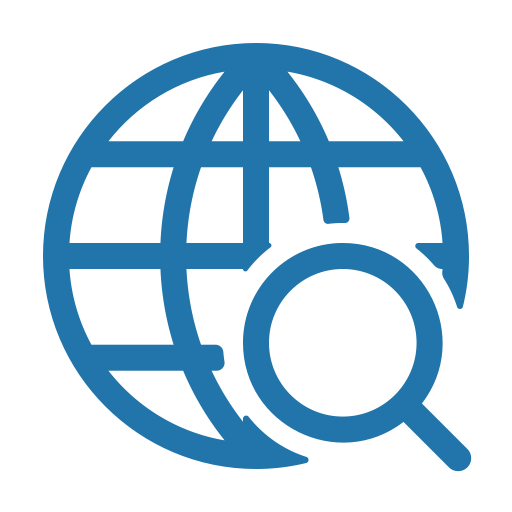 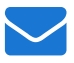 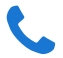 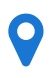 